嘉義縣蒜頭國民小學108學年度嘉義縣藝術與美感深耕計畫子計畫二之一補助學校藝術深耕教學計畫成果報告表(期中報告)成果展表演影片連結：https://youtu.be/KD-s-TYIT-Y校 名嘉義縣六腳鄉蒜頭國民小學嘉義縣六腳鄉蒜頭國民小學嘉義縣六腳鄉蒜頭國民小學方案名稱蒜頭Maker大學園蒜頭Maker大學園活動日期108年8月1日~108年12月31日108年8月1日~108年12月31日108年8月1日~108年12月31日活動地點活動中心活動中心參加對象本校全體師生 家長與社區民眾本校全體師生 家長與社區民眾參與人次568藝術家葉昱瑒老師計畫說明目標（一）活用在地資源，推動學校本位藝文特色課程，協助教師專業成長，提升教學品質。（二）有效整合資源，使全校師生普遍受惠，帶動藝術欣賞及創作風氣，豐富生活，陶冶心靈。（三）開闢藝文展示空間，提供師生創造發表園地，營造學校藝術特色，發揮境教功能。（四）拓展學習視野，體驗動手做實現創意的樂趣，提升成就感。（一）活用在地資源，推動學校本位藝文特色課程，協助教師專業成長，提升教學品質。（二）有效整合資源，使全校師生普遍受惠，帶動藝術欣賞及創作風氣，豐富生活，陶冶心靈。（三）開闢藝文展示空間，提供師生創造發表園地，營造學校藝術特色，發揮境教功能。（四）拓展學習視野，體驗動手做實現創意的樂趣，提升成就感。（一）活用在地資源，推動學校本位藝文特色課程，協助教師專業成長，提升教學品質。（二）有效整合資源，使全校師生普遍受惠，帶動藝術欣賞及創作風氣，豐富生活，陶冶心靈。（三）開闢藝文展示空間，提供師生創造發表園地，營造學校藝術特色，發揮境教功能。（四）拓展學習視野，體驗動手做實現創意的樂趣，提升成就感。（一）活用在地資源，推動學校本位藝文特色課程，協助教師專業成長，提升教學品質。（二）有效整合資源，使全校師生普遍受惠，帶動藝術欣賞及創作風氣，豐富生活，陶冶心靈。（三）開闢藝文展示空間，提供師生創造發表園地，營造學校藝術特色，發揮境教功能。（四）拓展學習視野，體驗動手做實現創意的樂趣，提升成就感。（一）活用在地資源，推動學校本位藝文特色課程，協助教師專業成長，提升教學品質。（二）有效整合資源，使全校師生普遍受惠，帶動藝術欣賞及創作風氣，豐富生活，陶冶心靈。（三）開闢藝文展示空間，提供師生創造發表園地，營造學校藝術特色，發揮境教功能。（四）拓展學習視野，體驗動手做實現創意的樂趣，提升成就感。計畫說明內容依據藝文深耕計畫辦理藝術家駐校，不以社團型式進行，配合本校教師、藝文教師合力規劃班級課程，創新教學。辦理師生參訪、教師增能研習及實作課程習得藝術與人文教學技能，精進教學能力。舉行展演及成果發表會，加強師生鑑賞眼光與表現能力。營造校園藝術環境，提供藝術作品校園空間展示，美化校園環境，潛移默化學生藝術人文涵養。結合親職教育，辦理藝文推展活動。建置成果站台與學習教材，促進資源分享及交流。依據藝文深耕計畫辦理藝術家駐校，不以社團型式進行，配合本校教師、藝文教師合力規劃班級課程，創新教學。辦理師生參訪、教師增能研習及實作課程習得藝術與人文教學技能，精進教學能力。舉行展演及成果發表會，加強師生鑑賞眼光與表現能力。營造校園藝術環境，提供藝術作品校園空間展示，美化校園環境，潛移默化學生藝術人文涵養。結合親職教育，辦理藝文推展活動。建置成果站台與學習教材，促進資源分享及交流。依據藝文深耕計畫辦理藝術家駐校，不以社團型式進行，配合本校教師、藝文教師合力規劃班級課程，創新教學。辦理師生參訪、教師增能研習及實作課程習得藝術與人文教學技能，精進教學能力。舉行展演及成果發表會，加強師生鑑賞眼光與表現能力。營造校園藝術環境，提供藝術作品校園空間展示，美化校園環境，潛移默化學生藝術人文涵養。結合親職教育，辦理藝文推展活動。建置成果站台與學習教材，促進資源分享及交流。依據藝文深耕計畫辦理藝術家駐校，不以社團型式進行，配合本校教師、藝文教師合力規劃班級課程，創新教學。辦理師生參訪、教師增能研習及實作課程習得藝術與人文教學技能，精進教學能力。舉行展演及成果發表會，加強師生鑑賞眼光與表現能力。營造校園藝術環境，提供藝術作品校園空間展示，美化校園環境，潛移默化學生藝術人文涵養。結合親職教育，辦理藝文推展活動。建置成果站台與學習教材，促進資源分享及交流。依據藝文深耕計畫辦理藝術家駐校，不以社團型式進行，配合本校教師、藝文教師合力規劃班級課程，創新教學。辦理師生參訪、教師增能研習及實作課程習得藝術與人文教學技能，精進教學能力。舉行展演及成果發表會，加強師生鑑賞眼光與表現能力。營造校園藝術環境，提供藝術作品校園空間展示，美化校園環境，潛移默化學生藝術人文涵養。結合親職教育，辦理藝文推展活動。建置成果站台與學習教材，促進資源分享及交流。經費使用情形核定金額：新臺幣84,000元；實支金額：新臺幣18,000元執行率(實支金額/核定金額*100%)：21.42%落後請說明及精進策略：上學期規劃一年級的陶笛課程，下學期再安排全校的產出型陶藝創作課程與繪畫創作課程；並會在下學期進行動態與靜態展演活動。核定金額：新臺幣84,000元；實支金額：新臺幣18,000元執行率(實支金額/核定金額*100%)：21.42%落後請說明及精進策略：上學期規劃一年級的陶笛課程，下學期再安排全校的產出型陶藝創作課程與繪畫創作課程；並會在下學期進行動態與靜態展演活動。核定金額：新臺幣84,000元；實支金額：新臺幣18,000元執行率(實支金額/核定金額*100%)：21.42%落後請說明及精進策略：上學期規劃一年級的陶笛課程，下學期再安排全校的產出型陶藝創作課程與繪畫創作課程；並會在下學期進行動態與靜態展演活動。核定金額：新臺幣84,000元；實支金額：新臺幣18,000元執行率(實支金額/核定金額*100%)：21.42%落後請說明及精進策略：上學期規劃一年級的陶笛課程，下學期再安排全校的產出型陶藝創作課程與繪畫創作課程；並會在下學期進行動態與靜態展演活動。核定金額：新臺幣84,000元；實支金額：新臺幣18,000元執行率(實支金額/核定金額*100%)：21.42%落後請說明及精進策略：上學期規劃一年級的陶笛課程，下學期再安排全校的產出型陶藝創作課程與繪畫創作課程；並會在下學期進行動態與靜態展演活動。核定金額：新臺幣84,000元；實支金額：新臺幣18,000元執行率(實支金額/核定金額*100%)：21.42%落後請說明及精進策略：上學期規劃一年級的陶笛課程，下學期再安排全校的產出型陶藝創作課程與繪畫創作課程；並會在下學期進行動態與靜態展演活動。教學回饋與省思-藝術家1.一年級的孩子在指導上，班級經營與引導是非常重要的。2.透過生動活潑的故事，一步一步引導孩子，能有更好的效果。3.同樣的教法，還有會有學習成果的不同，部分孩子已能上台表演。1.一年級的孩子在指導上，班級經營與引導是非常重要的。2.透過生動活潑的故事，一步一步引導孩子，能有更好的效果。3.同樣的教法，還有會有學習成果的不同，部分孩子已能上台表演。1.一年級的孩子在指導上，班級經營與引導是非常重要的。2.透過生動活潑的故事，一步一步引導孩子，能有更好的效果。3.同樣的教法，還有會有學習成果的不同，部分孩子已能上台表演。1.一年級的孩子在指導上，班級經營與引導是非常重要的。2.透過生動活潑的故事，一步一步引導孩子，能有更好的效果。3.同樣的教法，還有會有學習成果的不同，部分孩子已能上台表演。1.一年級的孩子在指導上，班級經營與引導是非常重要的。2.透過生動活潑的故事，一步一步引導孩子，能有更好的效果。3.同樣的教法，還有會有學習成果的不同，部分孩子已能上台表演。1.一年級的孩子在指導上，班級經營與引導是非常重要的。2.透過生動活潑的故事，一步一步引導孩子，能有更好的效果。3.同樣的教法，還有會有學習成果的不同，部分孩子已能上台表演。教學回饋與省思-協同教師1.一年級學生真的很天兵，常常會忘記帶東西。2.也因此規定大家都要把陶笛放在學校，不要帶回家，但也因此讓孩子少掉回家練習的機會，兩者之間要取得平衡不容易。3.自己也在一同教學的過程中學到了陶笛的技巧，也增加自己的教學能力。1.一年級學生真的很天兵，常常會忘記帶東西。2.也因此規定大家都要把陶笛放在學校，不要帶回家，但也因此讓孩子少掉回家練習的機會，兩者之間要取得平衡不容易。3.自己也在一同教學的過程中學到了陶笛的技巧，也增加自己的教學能力。1.一年級學生真的很天兵，常常會忘記帶東西。2.也因此規定大家都要把陶笛放在學校，不要帶回家，但也因此讓孩子少掉回家練習的機會，兩者之間要取得平衡不容易。3.自己也在一同教學的過程中學到了陶笛的技巧，也增加自己的教學能力。1.一年級學生真的很天兵，常常會忘記帶東西。2.也因此規定大家都要把陶笛放在學校，不要帶回家，但也因此讓孩子少掉回家練習的機會，兩者之間要取得平衡不容易。3.自己也在一同教學的過程中學到了陶笛的技巧，也增加自己的教學能力。1.一年級學生真的很天兵，常常會忘記帶東西。2.也因此規定大家都要把陶笛放在學校，不要帶回家，但也因此讓孩子少掉回家練習的機會，兩者之間要取得平衡不容易。3.自己也在一同教學的過程中學到了陶笛的技巧，也增加自己的教學能力。1.一年級學生真的很天兵，常常會忘記帶東西。2.也因此規定大家都要把陶笛放在學校，不要帶回家，但也因此讓孩子少掉回家練習的機會，兩者之間要取得平衡不容易。3.自己也在一同教學的過程中學到了陶笛的技巧，也增加自己的教學能力。實施成果最厲害的孩子，已經可以在期末成果展上台表演一首完整的曲子聖誕鈴聲，這五位孩子完全不用看譜，而且在課程之後，只要提供孩子樂譜，就有能力自行練習。其他的孩子也都能在教師引導下，完成吹奏。最厲害的孩子，已經可以在期末成果展上台表演一首完整的曲子聖誕鈴聲，這五位孩子完全不用看譜，而且在課程之後，只要提供孩子樂譜，就有能力自行練習。其他的孩子也都能在教師引導下，完成吹奏。最厲害的孩子，已經可以在期末成果展上台表演一首完整的曲子聖誕鈴聲，這五位孩子完全不用看譜，而且在課程之後，只要提供孩子樂譜，就有能力自行練習。其他的孩子也都能在教師引導下，完成吹奏。最厲害的孩子，已經可以在期末成果展上台表演一首完整的曲子聖誕鈴聲，這五位孩子完全不用看譜，而且在課程之後，只要提供孩子樂譜，就有能力自行練習。其他的孩子也都能在教師引導下，完成吹奏。最厲害的孩子，已經可以在期末成果展上台表演一首完整的曲子聖誕鈴聲，這五位孩子完全不用看譜，而且在課程之後，只要提供孩子樂譜，就有能力自行練習。其他的孩子也都能在教師引導下，完成吹奏。最厲害的孩子，已經可以在期末成果展上台表演一首完整的曲子聖誕鈴聲，這五位孩子完全不用看譜，而且在課程之後，只要提供孩子樂譜，就有能力自行練習。其他的孩子也都能在教師引導下，完成吹奏。執行困境與建議藝術深耕是一個非常棒的計畫，只是對於偏鄉或是較鄉下的小校來說，要能夠找到優質的師資或是藝術家，著實不容易。畢竟鐘點費一節課400元，要指導20幾位孩子，而且如果課程又不能集中或是過度分散，找師資就更加難。有些課程例如陶笛是長時間學習，集中在某幾周施行也不甚理想。建議調高單價，或是開放校內教師發揮第二專長，也可多元運用師資上課。 藝術深耕是一個非常棒的計畫，只是對於偏鄉或是較鄉下的小校來說，要能夠找到優質的師資或是藝術家，著實不容易。畢竟鐘點費一節課400元，要指導20幾位孩子，而且如果課程又不能集中或是過度分散，找師資就更加難。有些課程例如陶笛是長時間學習，集中在某幾周施行也不甚理想。建議調高單價，或是開放校內教師發揮第二專長，也可多元運用師資上課。 藝術深耕是一個非常棒的計畫，只是對於偏鄉或是較鄉下的小校來說，要能夠找到優質的師資或是藝術家，著實不容易。畢竟鐘點費一節課400元，要指導20幾位孩子，而且如果課程又不能集中或是過度分散，找師資就更加難。有些課程例如陶笛是長時間學習，集中在某幾周施行也不甚理想。建議調高單價，或是開放校內教師發揮第二專長，也可多元運用師資上課。 藝術深耕是一個非常棒的計畫，只是對於偏鄉或是較鄉下的小校來說，要能夠找到優質的師資或是藝術家，著實不容易。畢竟鐘點費一節課400元，要指導20幾位孩子，而且如果課程又不能集中或是過度分散，找師資就更加難。有些課程例如陶笛是長時間學習，集中在某幾周施行也不甚理想。建議調高單價，或是開放校內教師發揮第二專長，也可多元運用師資上課。 藝術深耕是一個非常棒的計畫，只是對於偏鄉或是較鄉下的小校來說，要能夠找到優質的師資或是藝術家，著實不容易。畢竟鐘點費一節課400元，要指導20幾位孩子，而且如果課程又不能集中或是過度分散，找師資就更加難。有些課程例如陶笛是長時間學習，集中在某幾周施行也不甚理想。建議調高單價，或是開放校內教師發揮第二專長，也可多元運用師資上課。 藝術深耕是一個非常棒的計畫，只是對於偏鄉或是較鄉下的小校來說，要能夠找到優質的師資或是藝術家，著實不容易。畢竟鐘點費一節課400元，要指導20幾位孩子，而且如果課程又不能集中或是過度分散，找師資就更加難。有些課程例如陶笛是長時間學習，集中在某幾周施行也不甚理想。建議調高單價，或是開放校內教師發揮第二專長，也可多元運用師資上課。 辦理活動照片(至少六張)辦理活動照片(至少六張)辦理活動照片(至少六張)辦理活動照片(至少六張)辦理活動照片(至少六張)辦理活動照片(至少六張)辦理活動照片(至少六張)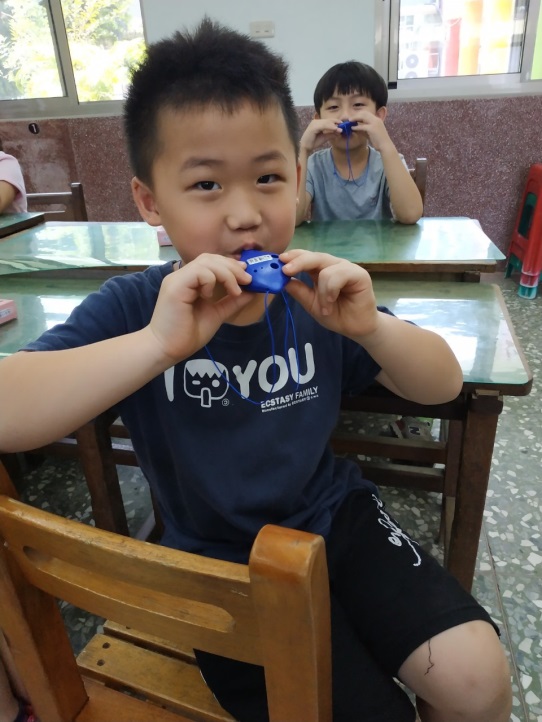 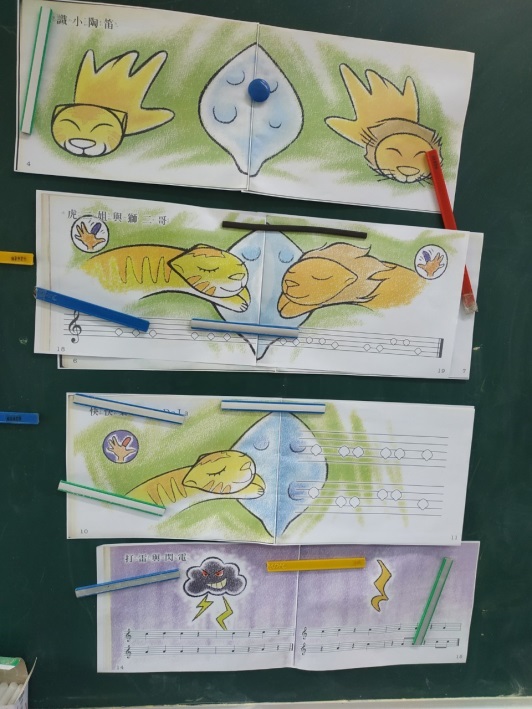 第一次接觸好開心第一次接觸好開心第一次接觸好開心第一次接觸好開心活潑有趣的教材活潑有趣的教材活潑有趣的教材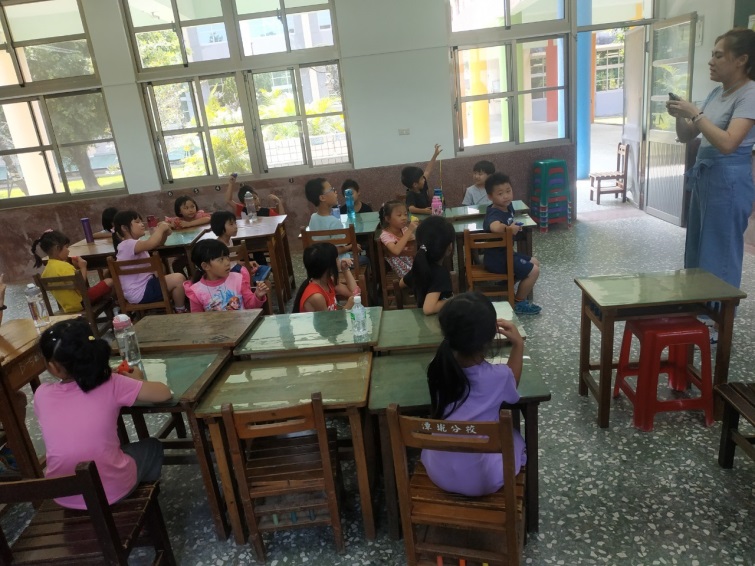 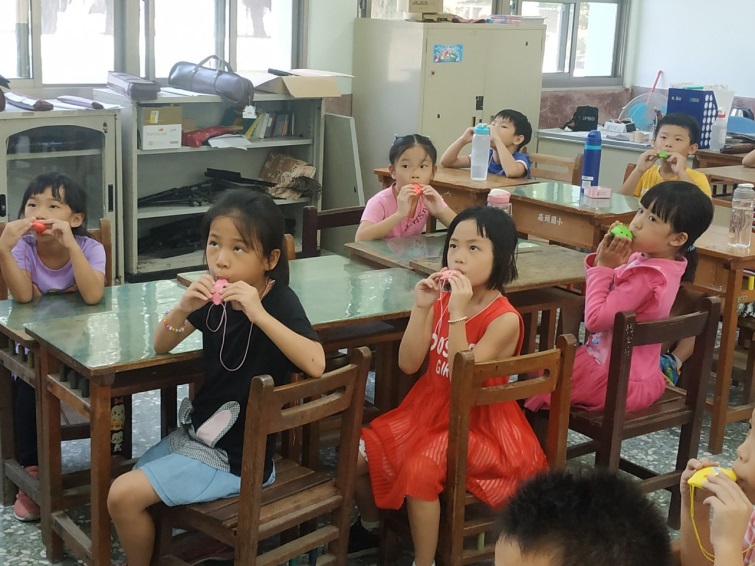 認真地聽樂理與發問認真地聽樂理與發問認真地聽樂理與發問認真地聽樂理與發問孩子們認真的學習孩子們認真的學習孩子們認真的學習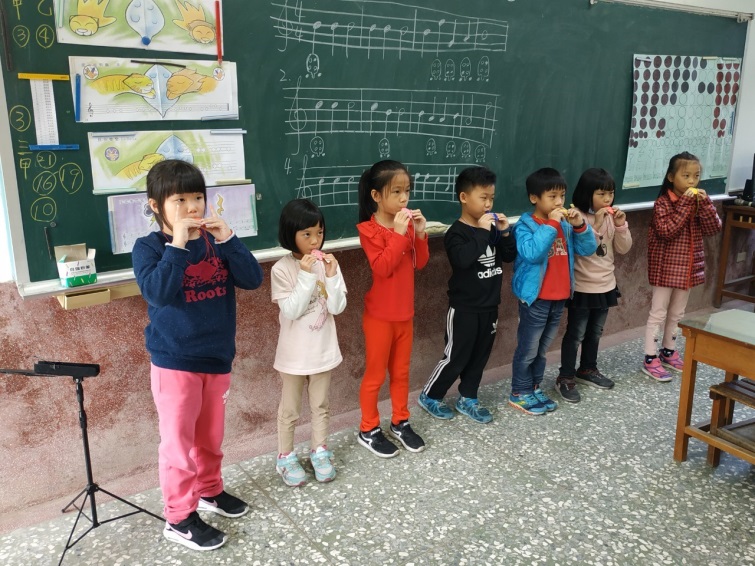 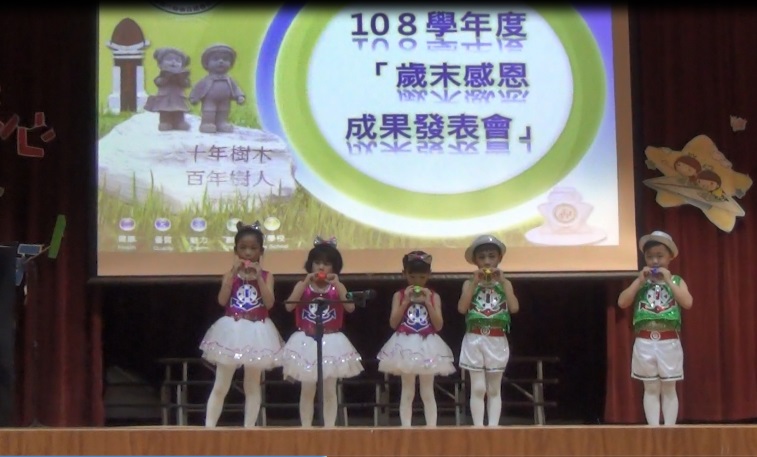 一起在台前分組表演一起在台前分組表演一起在台前分組表演一起在台前分組表演學生在期末成果展上台表演陶笛。學生在期末成果展上台表演陶笛。學生在期末成果展上台表演陶笛。